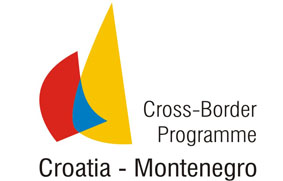 IPA Program prekogranične suradnje HrvatskA –CRNA GORA 2007 -2013.IPA Program prekogranične suradnje s Crnom Gorom izrađen je zajedničkim naporima obiju država po principu partnerstva te je od strane Europske komisije usvojen 20. prosinca 2007. godine.Područja prihvatljiva za financiranjeProgramsko područje programa dijeli se na prihvatljivo i pridruženo područje. Prihvatljivo područje čine Dubrovačko-neretvanska županija te općine Herceg Novi, Tivat, Kotor, Budva, Bar, Ulcinj i Cetinje. Uz navedeno prihvatljivo područje, u programu sa svojim projektima mogu u manjem dijelu sudjelovati i tzv. pridružene regije, odnosno Splitsko-dalmatinska županija te općine Nikšić, Podgorica i Danilovgrad. Područja ulaganja (Prioriteti i mjere)Sukladno zajednički definiranim prioritetima i mjerama, suradnja se odvija na područjima  zaštite okoliša, prirodnog i kulturnog nasljeđa, turizma i kulture, a potiče se i provedba malih projekata usmjerenih na razvoj zajednice i dobrosusjedskih odnosa.Tko mogu biti korisniciProgram je namijenjen neprofitnim organizacijama i institucijama koje u okviru prekograničnog projekta žele ostvariti suradnju s najmanje jednim prekograničnim partnerom iz susjedne države. Projektne aktivnosti moraju doprinositi ciljevima programa i njihovim prioritetima te se moraju odvijati u prihvatljivom području. Prijavitelji projekata obavezni su  sufinancirati projekt svojim vlastitim sredstvima. Potencijalni korisnici su jedinice lokalne i regionalne samouprave, regionalne/lokalne razvojne agencije, agencije i druga javna tijela nadležna za zaštitu, javne institucije za obrazovanje i istraživanje, NVO, turistički savezi/turističke zajednice, gospodarske/obrtničke komore, turistički i poljoprivredni klasteri, institucije i udruge u kulturi, pružatelji socijalnih usluga (centri za socijalnu skrb, domovi zdravlja, itd.)Alokacija po programu i model sufinanciranjaU razdoblju od 2007. do 2013. godine, godišnja alokacija po programu za Republiku Hrvatsku iznosi 400.000 EUR za svaku godinu. Minimalne i maksimalne alokacije po projektu kreću se od 50.000-300.000 EUR. Kao i u svim ostalim programima prekogranične suradnje u kojima sudjeluje Republika Hrvatska u financijskom razdoblju od 2007. do 2013. godine, projekti se financiraju do 85% bespovratnim EU sredstvima, dok sufinanciranje od strane korisnika iznosi najmanje 15%. Hrvatski partneri sufinanciraju projekte vlastitim sredstvima, sredstvima partnera na projektu te sredstvima iz drugih izvora (drugi donatori, banke, itd.). U Programu se koristi metoda predfinanciranja od strane EU prema kojoj korisnik bespovratnih sredstava dio sredstava (ovisno o njihovom iznosu i trajanju projekta) dobiva unaprijed.Sustav provedbeSustav provedbe je decentralizirano upravljanje bez prethodne ex-ante kontrole s hrvatske strane, a centralizirano upravljanje s crnogorske strane. hrvatski projektni partneri mogu koristiti isključivo hrvatsku alokaciju programa, a ugovor sklapaju s Agencijom za regionalni razvoj Republike Hrvatske, dok crnogorski partneri koriste crnogorsku alokaciju, a ugovor sklapaju s Delegacijom Europske unije u Crnoj Gori.NatječajiPrvi poziv na dostavu projektnih prijedloga bio je otvoren od 21. kolovoza do 18. studenoga 2009. godine (financijske alokacije za 2007. i 2008. godinu). U sklopu tog poziva na dostavu projektnih prijedloga, indikativni iznos od 1.620.000,00 EUR (720.000,00 EUR za prijavitelje iz Hrvatske, 900.000,00 EUR za prijavitelje iz Crne Gore) bio je na raspolaganju za implementaciju projekata u obje države. Ukupno su zaprimljena 24 projektna prijedloga, od čega je 5 projekata ukupne vrijednosti 716.631,11 EUR (iz dijela alokacije za hrvatske prijavitelje) odobreno za financiranje.Drugi poziv na dostavu projektnih prijedloga bio je otvoren od 5. prosinca 2011. godine do 5. ožujka 2012. godine (financijske alokacije za 2009., 2010. i 2011. godinu). U sklopu tog poziva na dostavu projektnih prijedloga, indikativni iznos od 2.4300.000,00 EUR (1-080.000,00 EUR za prijavitelje iz Hrvatske, 1.350.000,00 EUR za prijavitelje iz Crne Gore) bio je na raspolaganju za implementaciju projekata u obje države. Ukupno je zaprimljeno 49 projektnih prijedloga. Trenutno je u provedbi 7 projekata, a ukupna vrijednost ugovorenih sredstava iznosi 2,2 milijuna EUR.Treći poziv na dostavu projektnih prijedloga bio je raspisan od 13. rujna 2013. do 13. prosinca 2013. za alokacije za 2012. i 2013. godinu. Ukupan iznos IPA sredstava unutar ovog poziva je 1.800.000 €, od čega je 900.000 € namijenjeno za Hrvatsku i 900.000 € za Crnu Goru (ovaj iznos može biti uvećan za iznos neutrošenih sredstava iz IPA alokacije 2011 za Crnu Goru). U tijeku je ugovaranje projekata.U sklopu ovog Programa neće se raspisivati novi natječaji za dostavu projektnih prijedloga. Prekogranična suradnja Hrvatska – Crna Gora nastavit će se i u novom financijskom razdoblju 2014.-2020. u okviru trilateralnog Interreg IPA programa prekogranične suradnje Hrvatska-Bosna i Hercegovina-Crna Gora.Informacije o programuDodatne informacije o programu potražite na: www.cbccro-mne.org, www.mrrfeu.hr, i www.arr.hr. Kontakt:Margareta Aničić, Task ManagerE-mail: margareta.anicic@mrrfeu.hrKristina Brbora, Djelatnica za provedbu programa (Antena Dubrovnik)E-mail: tm@cbccro-mne.orgPerica Pušić, Djelatnik za informiranje javnosti/ provedbu programa E-mail: io@cbccro-mne.orgDragan Đurišić, Voditelj ZTT-aE-mail: hjts@cbccro-mne.org